СОБРАНИЕ ДЕПУТАТОВШУМАКОВСКОГО СЕЛЬСОВЕТА СОЛНЦЕВСКОГО РАЙОНА КУРСКОЙ ОБЛАСТИРЕШЕНИЕот 27 февраля 2024 года № 10/3О проведении конкурса по отбору кандидатур на должность Главы Шумаковского сельсовета Солнцевского района Курской области	   В соответствии со статьей 36 Федерального закона от 06.10.2003                     № 131-ФЗ «Об общих принципах организации местного самоуправления в Российской Федерации», частью 2 статьи 1 Закона Курской области  от                19 ноября 2014 года № 72-ЗКО «О порядке избрания, месте в системе органов местного самоуправления и сроках полномочий глав муниципальных образований», Уставом муниципального образования «Шумаковский сельсовет» Солнцевского района Курской области, Порядком проведения конкурса по отбору кандидатур на должность Главы Шумаковского сельсовета Солнцевского района Курской области, утверждённым решением Собрания депутатов Шумаковского сельсовета Солнцевского района Курской области от 07.02.2024 года №9/2  и в связи с истечением срока полномочий Главы Шумаковского сельсовета Солнцевского района Курской области Собрание депутатов Шумаковского сельсовета Солнцевского района Курской области РЕШИЛО: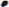 1. Провести конкурс по отбору кандидатур на должность Главы Шумаковского сельсовета Солнцевского района Курской области.2. Определить:1) дату и время итогового заседания конкурсной комиссии для проведения конкурса по отбору кандидатур на должность Главы Шумаковского сельсовета Солнцевского района - 07 апреля 2024 года в 11.00 часов;2) место проведения конкурса: филиал МКУК «Солнцевская межпоселенческая библиотека» - Шумаковская сельская библиотека, по адресу: Курская область, Солнцевский район, с. Шумаково, ул. Садовая, д. 4;       3) дату начала и окончания приема документов: с 01 марта 2024 года по 04 апреля 2024 года включительно. Время работы конкурсной комиссии (время приема документов): рабочие дни - с 9.00 часов до 18.00 часов, перерыв с 13.00 часов до 14.00 часов; выходные и праздничные дни - с 10.00 часов до 14.00 часов (без перерыва);4) место нахождения конкурсной комиссии (место приема документов):  кабинет филиала МКУК «Солнцевская межпоселенческая библиотека» - Шумаковская сельская библиотека  по адресу: Курская область, Солнцевский район, с. Шумаково, ул. Садовая, д. 4, тел. (8 47154 3-26-16). 	3. Утвердить текст объявления (информации) о проведении конкурса по отбору кандидатур на должность Главы Шумаковского сельсовета Солнцевского района Курской области (прилагается).4. Опубликовать объявление (информацию) о проведении конкурса по отбору кандидатур на должность Главы Шумаковского сельсовета Солнцевского района Курской области в газете «За честь хлебороба», а также разместить на официальном сайте муниципального образования «Шумаковский сельсовет» Солнцевского района Курской области в информационно-телекоммуникационной сети Интернет.5.Утвердить состав конкурсной комиссии по отбору кандидатур на должность Главы Шумаковского сельсовета Солнцевского района, назначаемой Собранием депутатов Шумаковского сельсовета Солнцевского района Курской области, в следующем составе:-Адова Галина Ивановна – депутат Собрания депутатов Шумаковского сельсовета Солнцевского района Курской области;-Окунева Галина Анатольевна, учитель МКОУ "Шумаковская СОШ";-Машкина Елена Дмитриевна – библиотекарь Шумаковской сельской библиотеки  филиала МКУК «Солнцевская межпоселенческая библиотека» ;-Озерова Анна Сергеевна, учитель МКОУ "Шумаковская СОШ";-Холодова Ирина Алексеевна – библиотекарь Воробьевской библиотеки филиала МКУК «Солнцевская межпоселенческая библиотека» .6. Направить настоящее решение Главе Солнцевского района Курской области, Г.Д. Енютину. Обратиться к Главе Солнцевского района Курской области, Г.Д. Енютину с просьбой назначить 5 (пять) членов конкурсной комиссии по отбору кандидатур на должность Главы Шумаковского сельсовета Солнцевского района Курской области для окончательного формирования конкурсной комиссии.        7. Настоящее решение вступает в силу со дня его подписания и подлежит официальному опубликованию.Председатель собрания депутатовШумаковского сельсоветаСолнцевского района Курской области                                  Л.В.Денисова Глава Шумаковского сельсовета Солнцевского района Курской области                                  И.Н.ГорностаеваПриложениек решению Собрания депутатовШумаковского сельсоветаСолнцевского района Курской областиОт 27.02.2024г  №10/3ОБЪЯВЛЕНИЕ (ИНФОРМАЦИЯ) О ПРОВЕДЕНИИ КОНКУРСА ПО ОТБОРУ КАНДИДАТУР НА ДОЛЖНОСТЬ ГЛАВЫ ШУМАКОВСКОГО СЕЛЬСОВЕТА СОЛНЦЕВСКОГО РАЙОНА КУРСКОЙ ОБЛАСТИ1. Собрание депутатов Шумаковского сельсовета Солнцевского района Курской области объявляет конкурс по отбору кандидатур на должность Главы Шумаковского сельсовета Солнцевского района Курской области.2. Конкурс проводится в соответствии с условиями, определенными Порядком проведения конкурса по отбору кандидатур на должность Главы Шумаковского сельсовета Солнцевского района Курской области, утвержденным решением Собрания депутатов Шумаковского сельсовета Солнцевского района Курской области от 07.02.2024  №9/2. Дата проведения конкурса по отбору кандидатур на должность Главы Шумаковского сельсовета Солнцевского района Курской области  07 апреля 2024 года.Время проведения конкурса: 11.00 часов.Место проведения конкурса: филиал МКУК «Солнцевская межпоселенческая библиотека» - Шумаковская сельская библиотека, по адресу: Курская область, Солнцевский район, с. Шумаково, ул. Садовая, д. 4;Срок приема документов:Дата начала приема документов: 01 марта  2024 года;Дата окончания приема документов: 04 апреля 2024 года.Место и время приема документов: кабинет филиала МКУК «Солнцевская межпоселенческая библиотека» - Шумаковская сельская библиотека  по адресу: Курская область, Солнцевский район, с. Шумаково, ул. Садовая, д. 4, тел. (8 47154 3-26-16).Время  приема документов: рабочие дни - с 9.00 часов до 18.00 часов, перерыв с 13.00 часов до 14.00 часов; выходные и праздничные дни -  с 10.00 часов до 14.00 часов (без перерыва).Для участия в конкурсе гражданин представляет следующие документы:1) заявление установленной формы; 2) собственноручно заполненную и подписанную анкету по установленной форме;3) паспорт гражданина Российской Федерации и его копию;4) две цветные фотографии размером 3x4;5) копию трудовой книжки или иные документы, подтверждающие трудовую (служебную) деятельность гражданина, заверенные нотариально или кадровыми службами по месту работы;    6) документы, подтверждающие наличие образования, и их копии;7)документ, подтверждающий регистрацию в системе индивидуального (персонифицированного) учета, в том числе в форме электронного документа и его копию;8) свидетельство о постановке на учет в налоговом органе по месту жительства на территории Российской Федерации и его копию;9) документы воинского учета - для военнообязанных, и их копию;        10) документы, подтверждающие выполнение гражданином обязанности по предоставлению Губернатору Курской области сведений о своих доходах, расходах, об имуществе и обязательствах имущественного характера, а также о доходах, расходах, об имуществе и обязательствах имущественного характера своей супруги (супруга) и несовершеннолетних детей в соответствии с частью 4.2 статьи 12.1 Федерального закона   от 25 декабря 2008 года № 273-ФЗ «О противодействии коррупции»;сведения о доходах, расходах, об имуществе и  обязательствах имущественного характера представляется по форме справки о доходах, расходах, об имуществе и обязательствах имущественного характера, утвержденной Указом Президента Российской Федерации от 23 июня 2014 года № 460 «Об утверждении формы справки о доходах, расходах, об имуществе и обязательствах имущественного характера и внесении изменений в некоторые акты Президента Российской Федерации», заполненной с использованием специального программного обеспечения «Справки БК», размещенного на официальном сайте Президента Российской Федерации, ссылка на который также размещается на официальном сайте федеральной государственной информационной системы в области государственной службы в информационно-телекоммуникационной сети «Интернет.11) по желанию могут быть представлены отзыв с места работы (службы) и другие сведения;12) письменное согласие на обработку персональных данных;13) заключение медицинского учреждения о наличии (отсутствии) заболевания, препятствующего поступлению на государственную гражданскую службу Российской Федерации и муниципальную службу или ее прохождению, по форме № 001-ГС/у, утвержденной Приказом Минздравсоцразвития РФ от 14.12.2009 № 984н;14)  документы, подтверждающие наличие (отсутствие) судимости;Дополнительно к вышеперечисленным документам кандидатом в конкурсную комиссию могут быть представлены:документы, подтверждающие принадлежность к политической партии, иному общественному объединению;документы в поддержку избрания его Главой Шумаковского сельсовета Солнцевского района Курской области (в том числе от общественных объединений, политических партий, собраний граждан), заверенные в установленном действующим законодательством порядке;документы о дополнительном профессиональном образовании, о присвоении ученой степени (звания), о награждении наградами и присвоении почетных званий, о замещаемых общественных должностях;информация о видении социально-экономического развития территории;иные документы, характеризующие его профессиональную подготовку.	3. Конкурсная комиссия выдает кандидату письменное подтверждение получения документов.	4. Право на участие в конкурсе имеют граждане Российской Федерации, достигшие возраста 21 года, владеющие государственным языком Российской Федерации, не имеющие в соответствии с Федеральным законом от 12.06.2002 № 67-ФЗ «Об основных гарантиях избирательных прав и права на участие в референдуме граждан Российской Федерации» ограничений пассивного избирательного права для избрания выборным должностным лицом местного самоуправления.	5. Сведения, представленные гражданином для участия в конкурсе, по решению конкурсной комиссии подлежат проверке в установленном законодательством Российской Федерации порядке.	6. На основании представленных документов конкурсная комиссия принимает решение о допуске гражданина либо об отказе в допуске к участию в конкурсе.	7. Гражданин не допускается к участию в конкурсе при наличии следующих обстоятельств:- несвоевременного представления документов и (или) представления их не в полном объеме и (или) с нарушением правил оформления;- признания его недееспособным или ограниченно дееспособным решением суда, вступившим в законную силу.	8. Конкурс проводится в течение 5 (пяти) календарных дней со дня окончания приема заявлений об участии в конкурсе и соответствующих документов.          9.Конкурс проводится при условии наличия не менее 2 (двух) кандидатов.	10. Кандидат обязан лично участвовать в конкурсе, в случае неявки кандидата на заседание конкурсной комиссии кандидат утрачивает право на дальнейшее участие в конкурсе и исключается конкурсной комиссией из числа участников.         11. Проведение конкурса включает в себя:1) сообщение на заседании конкурсной комиссии ее председателя о представленных в конкурсную комиссию документах по каждому участнику конкурса;2) выступление участника конкурса (до 30 минут) с информацией о его видении социально-экономического развития муниципального образования.3) собеседование членов конкурсной комиссии с участником конкурса после его выступления, в ходе которого члены конкурсной комиссии вправе задать вопросы об опыте предыдущей работы или службы кандидата и об основных достижениях кандидата на предыдущих местах работы или службы, о знании Конституции Российской Федерации, федеральных законов, законов Курской области, Устава муниципального образования «Шумаковский сельсовет» Солнцевского района Курской области, а также иных нормативных правовых актов в части, касающейся исполнения должностных обязанностей, иным обстоятельствам, по которым можно судить о деловых, профессиональных качествах;4) обсуждение итогов конкурса и принятие решения о представлении (отказе в представлении) кандидатуры участника конкурса Собранию депутатов Шумаковского сельсовета Солнцевского района Курской области для избрания на должность Главы Шумаковского сельсовета Солнцевского района Курской области.	12. Каждому участнику конкурса конкурсная комиссия сообщает о его результатах в письменной форме в течение 2 (двух) календарных дней со дня принятия решения по итогам конкурса. Председатель Собрания депутатов Шумаковского сельсовета Солнцевского района Курской области извещает избранных конкурсной комиссией кандидатов не позднее, чем за 2 (два) календарных дня до даты, на которую назначено заседание Собрания депутатов Шумаковского сельсовета Солнцевского района Курской области, о дате, времени и месте заседания.Собрание депутатов Шумаковского сельсовета Солнцевского района Курской области проводит внеочередное заседание для принятия  решения об избрании Главы Шумаковского сельсовета Солнцевского района Курской области из числа кандидатов, представленных конкурсной комиссией, не позднее чем через 3 (три) календарных  дня со дня поступления в Собрание депутатов Шумаковского сельсовета Солнцевского района Курской области решения конкурсной комиссии по итогам конкурса. За получением дополнительной информации о конкурсе обращаться 
по адресу: Курская область, Солнцевский район, с. Шумаково, ул. Садовая, д. 4, тел. (8 47154 3-26-16).